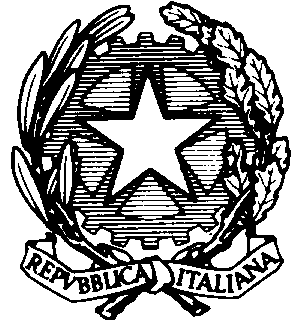 Ministero dell ’istruzione, dell ’università e della ricercaUfficio Scolastico Regionale per il LazioUfficio XIV – Ambito Territoriale per  di Viterbo01100 VITERBO, Via del Paradiso, 4  tel. 0761.2971 - fax 0761.297384web: www.provveditoratostudiviterbo.it – email: csa.vt@istruzione.it  ____________________________Prot. n.	 1157							            Viterbo, 26 marzo 2013									Ai Dirigenti Scolastici 									degli Istituti di I gradoOggetto: Giochi Sportivi Studenteschi – PALLAMANO cat. Maschile e Femminile 	Il Coordinamento di Educazione Fisica in collaborazione con Delegazione Provinciale FIGH di Viterbo, organizza i Giochi Sportivi Studenteschi di Pallamano M/F per le Scuole Secondarie di I grado.Modalità di partecipazione: la rappresentativa di Istituto si compone di n.14 atleti; non sarà possibile far disputare l’incontro se una delle due squadre si presenterà con meno di 8 atleti.REGOLAMENTOLa partecipazione è riservata esclusivamente agli Istituti Scolastici che hanno effettuato l’adesione ai GSS tramite il sito www.giochisportivistudenteschi.it entro il 25 febbraioSi rammenta che la partecipazione degli studenti ai Giochi Sportivi Studenteschi è condizionata alla frequenza delle ore di avviamento alla pratica sportiva Possono partecipare tutti gli studenti nati negli anni 1999/2000/2001 (2002)Prima della gara è obbligatorio presentare il modello B in duplice copia e, per gli alunni            sprovvisti di documento di identità personale, il modello Cgli incontri si terranno, con formula a concentramento, presso la palestra dell’IC di Vignanello secondo il seguente programma:aprile 2013 cat. cadetti con inizio alle ore 9,0022  aprile 2013 cat. cadette con inizio alle ore 9,00NB: Consultare attentamente e stampare la scheda tecnica disponibile sia sul sito del Coordinamento Ed. Fisica che su www.giochisportivistudenteschi.it.Per la migliore organizzazione della manifestazione, si prega di confermare – anche telefonicamente - le iscrizioni fatte a suo tempo on - line.Si raccomanda di leggere attentamente l’allegata scheda tecnica.Per ulteriori informazioni, si prega di contattare il  Coordinatore ai seguenti recapiti: IL COORDINATORE		tel. diretto     0761/297365FAX					tel. dedicato  0761/297366Cellulare                                            348 8674648E-mail					letizia.falcioni.vt@istruzione.itIndirizzo				Via del Paradiso 4    01100ViterboIL COORDINATORE        Letizia Falcioni